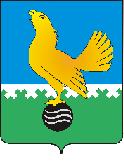 Территориальная избирательная комиссия ГОРОДА ПЫТЬ-ЯХАПОСТАНОВЛЕНИЕО возложении полномочий окружной избирательной комиссии многомандатного избирательного округа № 4, при проведении дополнительных выборов депутатов Думы города Пыть-Яха шестого созыва Руководствуясь пунктом 1 статьи 25 Федерального закона 
от 12 июня 2002 года № 67-ФЗ «Об основных гарантиях избирательных прав и права на участие в референдуме граждан Российской Федерации», пунктами 4, 5, 7 статьи 1 Закона Ханты-Мансийского автономного округа - Югры от 30.09.2011 года № 81-оз «О выборах депутатов представительного органа муниципального образования в Ханты-Мансийском автономном округе – Югре», пунктом 1 статьи 9 Закона Ханты-Мансийского автономного округа - Югры от 18 июня 2003 года № 36-оз «О системе избирательных комиссий в Ханты-Мансийском автономном округе - Югре», в соответствии с постановлением Избирательной комиссии Ханты-Мансийского автономного округа –Югры от 19 февраля 2007 года № 558 «О возложении полномочий», территориальная избирательная комиссия города Пыть-Яха, с полномочиями избирательной комиссии муниципального образования горда Пыть-Яха постановляет:1. Возложить на территориальную избирательную комиссию города Пыть-Яха полномочия окружной избирательной комиссии многомандатного избирательного округа № 4, при проведении дополнительных выборов депутатов Думы города Пыть-Яха шестого созыва.2. При исполнении полномочий окружной избирательной комиссии многомандатного избирательного округа № 4, по дополнительным выборам депутатов Думы города Пыть-Яха шестого созыва использовать печать и бланки территориальной избирательной комиссии города Пыть-Яха. В преамбуле постановления по полномочиям окружной избирательной комиссии многомандатного избирательного округа № 4, по дополнительным выборам депутатов Думы города Пыть-Яха шестого созыва указывать как основание настоящее постановление.3. Опубликовать настоящее постановление в газете «Новая Северная газета» и разместить его на официальном сайте администрации города во вкладке «Информация» на странице «Территориальная избирательная комиссия».Председатель территориальной избирательной комиссии города Пыть-Яха			                              	Т.С.БалабановаИсполняющий обязанности секретаря территориальной избирательной комиссии города Пыть-Яха   		                                        В.Н.Бехтерева